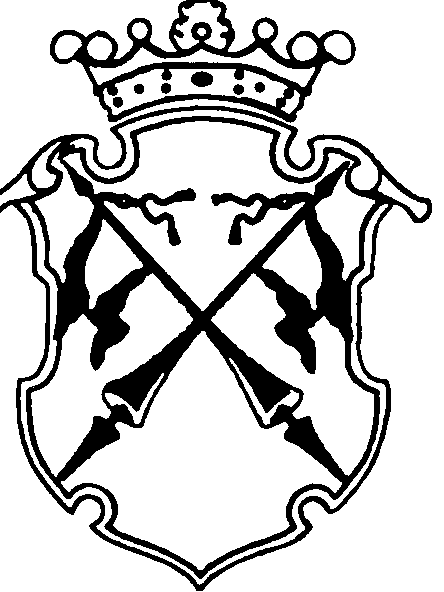 РЕСПУБЛИКА   КАРЕЛИЯКОНТРОЛЬНО-СЧЕТНЫЙ КОМИТЕТСОРТАВАЛЬСКОГО МУНИЦИПАЛЬНОГО РАЙОНАЗАКЛЮЧЕНИЕНА ПРОВЕДЕНИЕ  ФИНАНСОВО-ЭКОНОМИЧЕСКОЙ ЭКСПЕРТИЗЫпроекта ведомственной целевой программы «Осуществление ремонтных работ в Хаапалампинской сельской библиотеке на 2017год»«27» октября 2017г.                                                                                  №54Основание для проведения экспертизы: п.7 ч.2 статьи 9 федерального закона от 07.02.2011г. №6-ФЗ «Об общих принципах организации и деятельности контрольно-счетных органов субъектов Российской Федерации и муниципальных образований», ч.2 статьи 157 Бюджетного Кодекса РФ, п.7 статьи 7 Положения о контрольно-счетном комитете Сортавальского муниципального района, утвержденного Решением Совета Сортавальского муниципального района от 26.01.2012г. №232, подпункт 2 п.1 статьи 5 «Положения о бюджетном процессе в Сортавальском муниципальном районе», утвержденного Решением Совета Сортавальского муниципального района от 24.12.2015г. №171 Цель экспертизы : оценка финансово-экономических обоснований на предмет обоснованности расходных обязательств бюджета Сортавальского муниципального района в проекте ведомственной целевой программы «Осуществление ремонтных работ в Хаапалампинской сельской библиотеке на 2017 год».Предмет экспертизы : проект ведомственной целевой программы «Осуществление ремонтных работ в Хаапалампинской сельской библиотеке на 2017 год».Проект паспорта ведомственной целевой программы «Осуществление ремонтных работ в Хаапалампинской сельской библиотеке на 2017 год» (далее –Паспорт ВЦП) представлен на экспертизу в Контрольно-счетный комитет Сортавальского муниципального района (далее- Контрольно-счетный комитет) 02 октября 2017 года.Контрольно - счетный комитет Сортавальского муниципального района произвел экспертизу представленных МКУ «Сортавальская МРБ» документов по проекту Паспора ВЦП. Рассмотрены следующие материалы по указанному проекту:Паспорт ВЦП - на 5л.;Приложение к Паспорту ВЦП «Перечень мероприятий программы с финансовым обеспечением» – 1л.;Рассмотрев указанные документы, Контрольно - счетный комитет Сортавальского муниципального района пришел к следующим выводам:В соответствии с п.7 Положения о контрольно-счетном комитете к полномочию контрольно-счетного органа относится финансово-экономическая экспертиза проектов муниципальных правовых актов (включая обоснованность финансово-экономических обоснований) в части, касающихся расходных обязательств муниципального образования. На экспертизу не представлен проект муниципального правового акта, утверждающий данную ведомственную целевую программу .Полномочия по установлению расходных обязательств подтвержденыПаспорт ВЦП не соответствует  форме согласно Приложению 1 к Порядку разработки, утверждения и реализации ведомственных целевых программ, утвержденный постановлением администрации Сортавальского муниципального района от 27.05.2010г. №67 (далее-Порядок). Отсутствует раздел «Целевые индикаторы программы и их значения».В описательной части в полной мере раскрыто содержание проблемы Цель программы достижима в установленные программой сроки и соотносится с наименованием программы, а также соответствует поставленной проблеме. Цель четко сформулирована и конкретизирована. Задачи  и  мероприятия ВЦП аналогичны, тогда как задачи должны определять конечный результат реализации совокупности взаимосвязанных мероприятий в рамках достижения цели.В приложении «Перечень мероприятий программы с финансовым обеспечением» приведены мероприятия взаимоувязанные по срокам исполнения, объемам финансовых затрат и исполнителю, но Исполнитель, указанный в данном приложении не соответствует исполнителю, указанному в Паспорте ВЦП (МКУ «Сортавальская МРБ» .В нарушение пп.12 п.6 р. II Порядка объем финансовых затрат, приведенный в приложении и в Паспорте программы финансово-экономически не обоснован. В соответствии с пп.6б п.6 р. II Порядка в текстовой части программы приведен механизм реализации мероприятий ВЦП.В разделе 8 «Организационная схема управления и контроля за реализацией мероприятий Программы» содержится недостоверная информация, т. к. главным распорядителем средств бюджета района является Отдел культуры и спорта администрации Сортавальского муниципального района, а не МКУ «Сортавальская  межпоселенческая районная библиотека».  Согласно пп.9 п.6 р. II Порядка в данном разделе необходимо определить разграничение полномочий и ответственности между главным распорядителем средств бюджета  района и подведомственным получателем-исполнителем мероприятий программы.   В виду отсутствия целевых индикаторов определение показателя эффективности расходования бюджетных средств в разделе «Оценка эффективности реализации программы» является не обоснованным. В разделе «Оценка рисков реализации Программы и мероприятия по их снижению» оценены только риски недостаточного и не своевременного финансирования, но не оценены риски связанные с заключением и исполнением контракта.  В разделе «Описание ожидаемых результатов реализации Программы»  спрогнозированы результаты соответствующие стратегической цели ведомства ЗАКЛЮЧЕНИЕ: Контрольно-счетный комитет Сортавальского муниципального района, проверив представленный МКУ «Сортавальская МРБ» проект ведомственной целевой программы «Осуществление ремонтных работ в Хаапалампинской сельской библиотеке на 2017 год рекомендует отклонить проект в связи с тем, что он требует доработки.Председатель Контрольно-счетного комитета                  		Н.А. Астафьева